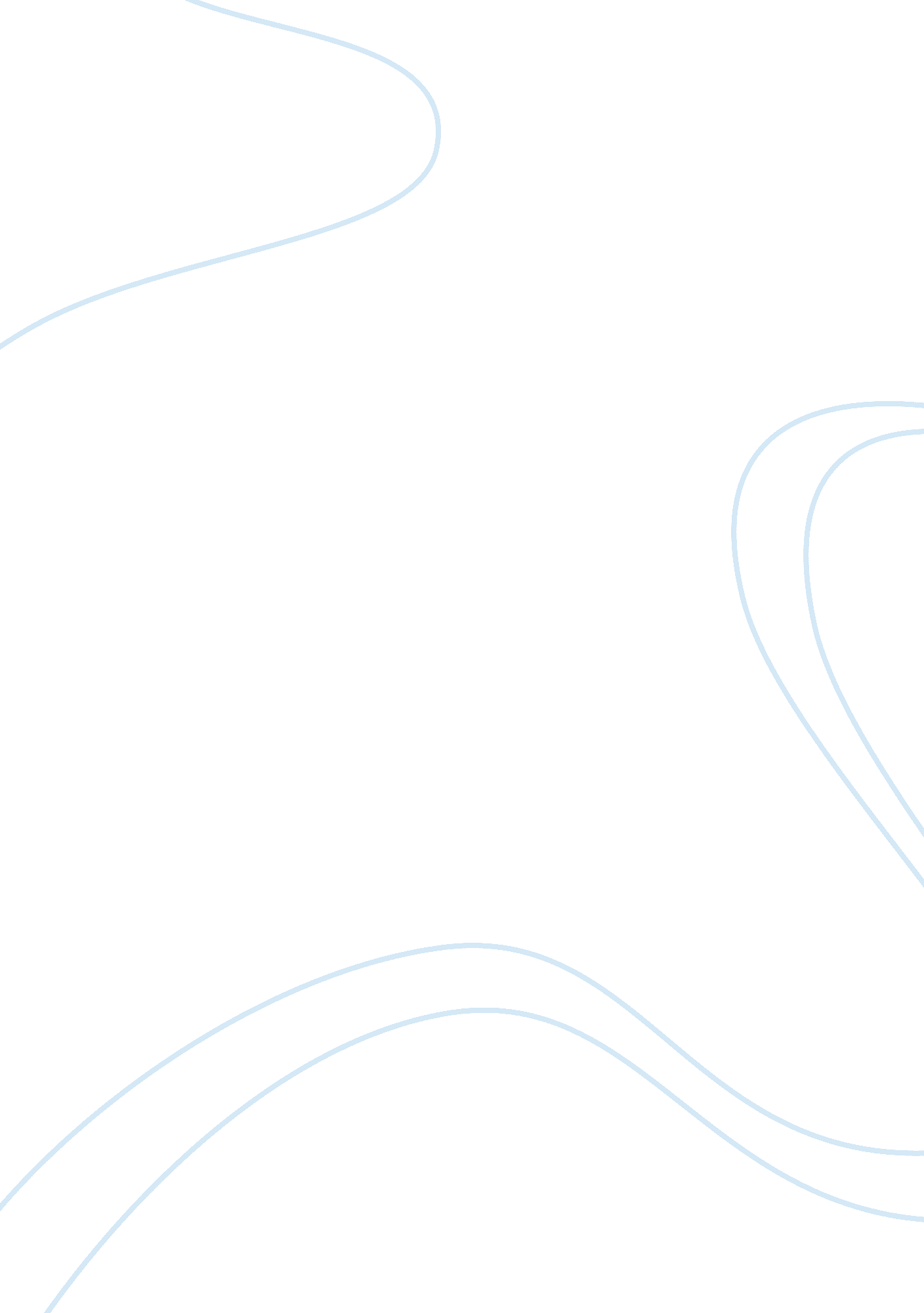 Muet march 2012Health & Medicine, Sex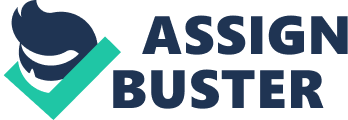 MUET MARCH 2012 QUESTION 1 Surveys were carried out in 1990 and 2010 on young married professionals to determine their share of parental and household responsibilities. Using only the information provided, compare the responsibilities of male and female married professionals. In your answer, you are to link the information provided in the table with the newspaper headlines. You should write 150 to 200 words. Table 1 : Parental and Household Responsibilities of Young Married Professionals | 1990 | | 2010 | | | Male (%) | Female (%) | Male (%) | Female (%) | Shop for groceries | 25 | 75 | 50 | 50 | Prepare meals | 10 | 90 | 30 | 70 | Clean the house | 25 | 75 | 25 | 75 | Organize outings | 30 | 70 | 60 | 40 | Attend to sick children | 10 | 90 | 30 | 70 | Help with children’s homework | 35 | 65 | 45 | 55 | Home repairs | 95 | 5 | 95 | 5 | Laundry | 0 | 100 | 10 | 90 | More female professionals competing for jobs Malaysian Times , 9 July 2011 More female graduates than male Daily News , 10 July 2011 Sample A Answer submitted by blogwalker Gohah Jung: The table compares the share of parental and household responsibilities between male and female married professionals in 1990 and 2010. Overall, the males’ share of responsibilities showed an increasing trend except for home repair and house cleaning. In 1990, shopping for groceries was done by 25% males and 75% females. In 2010 that responsibility was equally shared by both parties. Doing laundry was done 100% by the wives in 1990 but in 2010, 10% of husbands did it. The biggest responsibility increase by the males was in organizing outings. In 1990 only 30% husbands did it but it doubled to 60% in 2010. There was no change in share percentage for home repairs and house cleaning where the figures remained at 95% by males and 90% by females respectively. Attending to sick children and preparing meals were mainly done by the women at 90% each. There was a slight change in the figures after 10 years for both responsibilities among the men ; from 10% to 30% each . In helping in children’s homework, males’ participation increased from 35% in 1990 to 45% in 2010. In conclusion, with more wives working professionally, husbands helped out to lessen their wives’ burden. Sample B My sample answer: Parental Household Responsibilities of Young Married Professionals The stimuli present a table of Parental Household Responsibilities of Young Married Professionals and two newspapers headlines. In general, while males are taking a more active role now, household responsibilities are still mainly dominated by career focused female graduates. According to the table, out of the eight household responsibilities listed, seven were female dominated in 1990. Only 1 out of 10 males prepared meals and attended to sick children and none did the laundry (0%). The only thing they did more than women was home repairs (95%) which remained constant even after 20 years. A similar survey in 2010 showed that men were becoming more proactive whereby they shared the shopping for groceries equally (50-50), took more responsibility of preparing meals (20% increase), organized outings (30% increase) and even started helping to do laundry (10%) and help with children’s homework (10% increase). There were no changes noted for cleaning the house and overall women are still more responsible for household tasks even though the newspaper headlines showed that females are more career minded graduates who are on par with males. In conclusion, males seem to be contributing more towards parental and household responsibilities but it is still mainly the professional female graduates’ responsibility. 